NOTAS DE GESTIÓN ADMINISTRATIVALos Estados Financieros de los entes públicos, proveen de información financiera a los principales usuarios de la misma, al Congreso y a los ciudadanos.El objetivo del presente documento es la revelación del contexto y de los aspectos económicos financieros más relevantes que influyeron en las decisiones del período, y que deberán ser considerados en la elaboración de los estados financieros para la mayor comprensión de los mismos y sus particularidades.De esta manera, se informa y explica la respuesta del gobierno a las condiciones relacionadas con la información financiera de cada período de gestión; además, de exponer aquellas políticas que podrían afectar la toma de decisiones en períodos posteriores.Las notas de gestión administrativa deben contener los siguientes puntos:1. Introducción:Breve descripción de las actividades principales de la entidad.SAPAF es un organismo público descentralizado de la administración municipal, cuya meta general es garantizar la sustentabilidad del servicio de agua potable, drenaje y saneamiento; así como la detección, tratamiento y rehúso de aguas residuales del municipio. La ejecución de proyectos planteados de acuerdo a la gestión pública y a la modernización y mejora de eficiencia del servicio,  así como la re-implementación de sistemas de comunicación y organización interna de la institución,  administración con claridad así como el desarrollo y elaboración de la planeación estratégica de este organismo a futuro, contemplando la escasez del recurso vital por lo cual se contemplan posibles vías de extracción alternas al municipio para así cumplir con la misión de este organismo que es el suministro de agua a San Francisco del Rincón, Guanajuato. México.El 22 de Julio de 1983, la Junta Estatal se entregó a la presidencia municipal con: 6710 tomas domiciliarias y 6637 descargas de drenaje, 4 pozos profundos y 2 tanques de almacenamiento con capacidad de 500 mts.  cúbicos cada uno.Es aquí donde se le da el nombre de “Sistema de Agua Potable y Alcantarillado de San Francisco”.2. Describir el panorama Económico y Financiero:Se informará sobre las principales condiciones económico-financieras bajo las cuales el ente público estuvo operando; y las cuales influyeron en la toma de decisiones de la administración; tanto a nivel local como federal.En lo que va del Ejercicio Fiscal de 2023 las condiciones económicas y financieras del país no han perjudicado el entorno en donde se desenvuelve este Organismo operador, en gran parte por los cambios en la propuesta tarifaria para 2023. Consideramos que en términos generales el ejercicio 2022 fue bueno en cuanto a recaudación y ejecución de obra pública, sin embargo, el costo de materiales, combustibles, servicios y más se han visto incrementados en respuesta a la inflación general anual del país la cual cerró para 2022 en 7.82% y aumentando en 2023 a 7.91%.3. Autorización e Historia:Se informará sobre:a) Fecha de creación del ente.El 22 de Julio de 1983 se creó para la prestación de los servicios públicos de agua potable, alcantarillado, saneamiento y tratamiento de aguas residuales en el Municipio de San Francisco del Rincón, Guanajuato un Organismo Público Descentralizado de la Administración Municipal con personalidad jurídica y patrimonio propios, el cual se denomina “Sistema de agua Potable y Alcantarillado de San Francisco” y/o S.A.P.A.F.   b) Principales cambios en su estructura (interna históricamente).Inicialmente este Organismo operador solo contaba con dos Direcciones la General y Técnica a principios del año de 2009 se crearon adicionalmente las Direcciones de Administración, Comercial y Finanzas, esto con la finalidad de delimitar y estructurar las funciones de cada una de las áreas. Para el ejercicio fiscal de 2013 se realizó un pequeño cambio en la estructura del Organismo Operador, debido a que las Direcciones de Administración y la Dirección de Finanzas se fusionaron en una sola y desde esta fecha en el Organismo se vienen manejando un total de cuatro Direcciones y que son; General, Técnica y Operativa, Administración y Finanzas y Comercial. A finales del ejercicio fiscal de 2014 el organigrama está conformado de la siguiente manera: Dirección General, Gerencia Técnica y Operativa, Gerencia de Administración y Finanzas y la Gerencia Comercial. 4. Organización y Objeto Social:Se informará sobre:a) Objeto social.Prestación de servicios públicos de Agua Potable, Alcantarillado, Saneamiento y Tratamiento de Aguas Residuales en el Municipio de San Francisco del Rincón, Gto.b) Principal actividad.Captación y Suministro de Agua Potable, prestación del servicio de Alcantarillado y Saneamiento.c) Ejercicio fiscal (mencionar, por ejemplo: enero a diciembre de 2019).Enero a diciembre de 2023.d) Régimen jurídico (Forma como está dada de alta la entidad ante la S.H.C.P., ejemplos: S.C., S.A., Personas morales sin fines de lucro, etc.).Art.45 Ley Orgánica de la Administración Pública Federal, Art.14 al 27 Ley Federal de las Entidades Paraestatales (Organismo Público Descentralizado, con Patrimonio propio, Personal Moral creada sin Fines de Lucro).e) Consideraciones fiscales del ente: Revelar el tipo de contribuciones que esté obligado a pagar o retener.* Retención del impuesto sobre la renta por sueldos y salarios, Retención del impuesto sobre la renta por servicios profesionales, * Retención del impuesto sobre la renta por sueldos asimilados a salarios, Retención del impuesto sobre la renta por a cuenta de terceros o por arrendamiento, Retención del impuesto al valor agregado.f) Estructura organizacional básica.*Anexar organigrama de la entidad.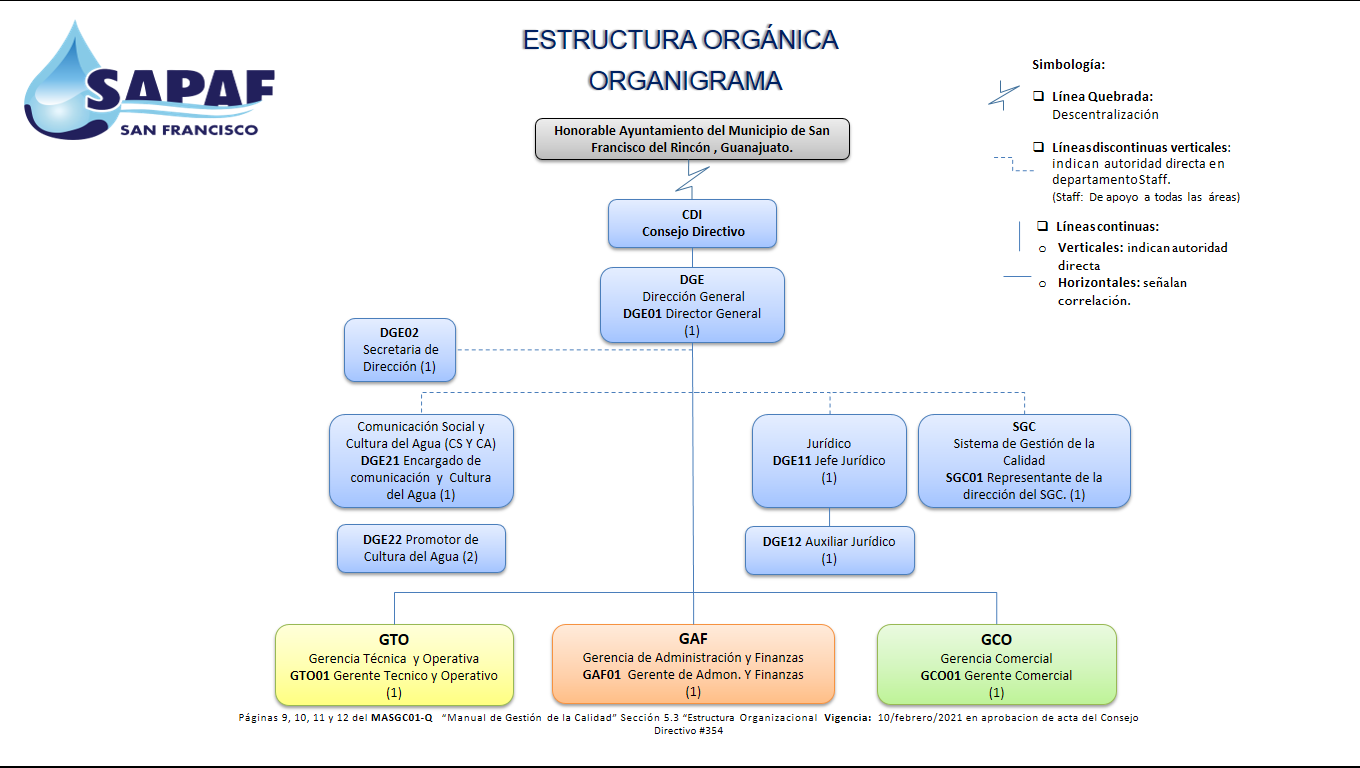 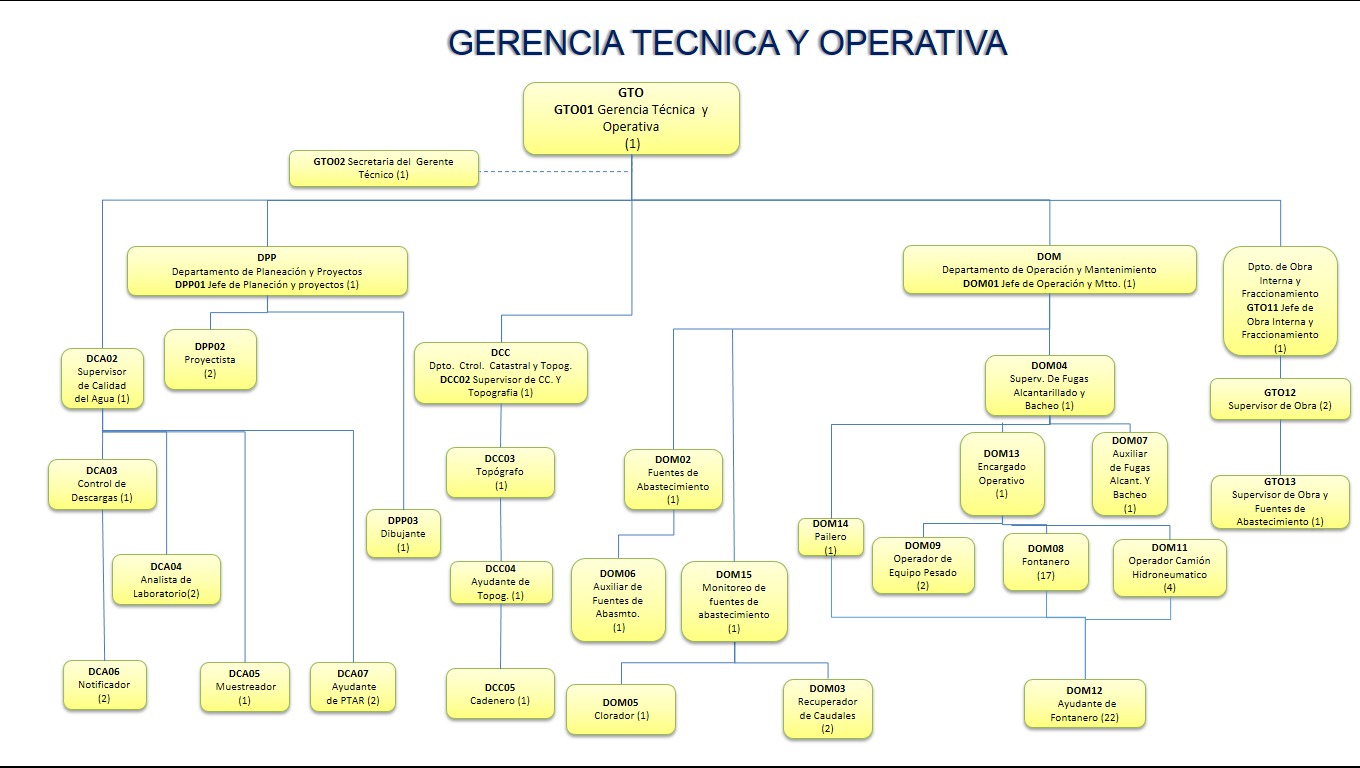 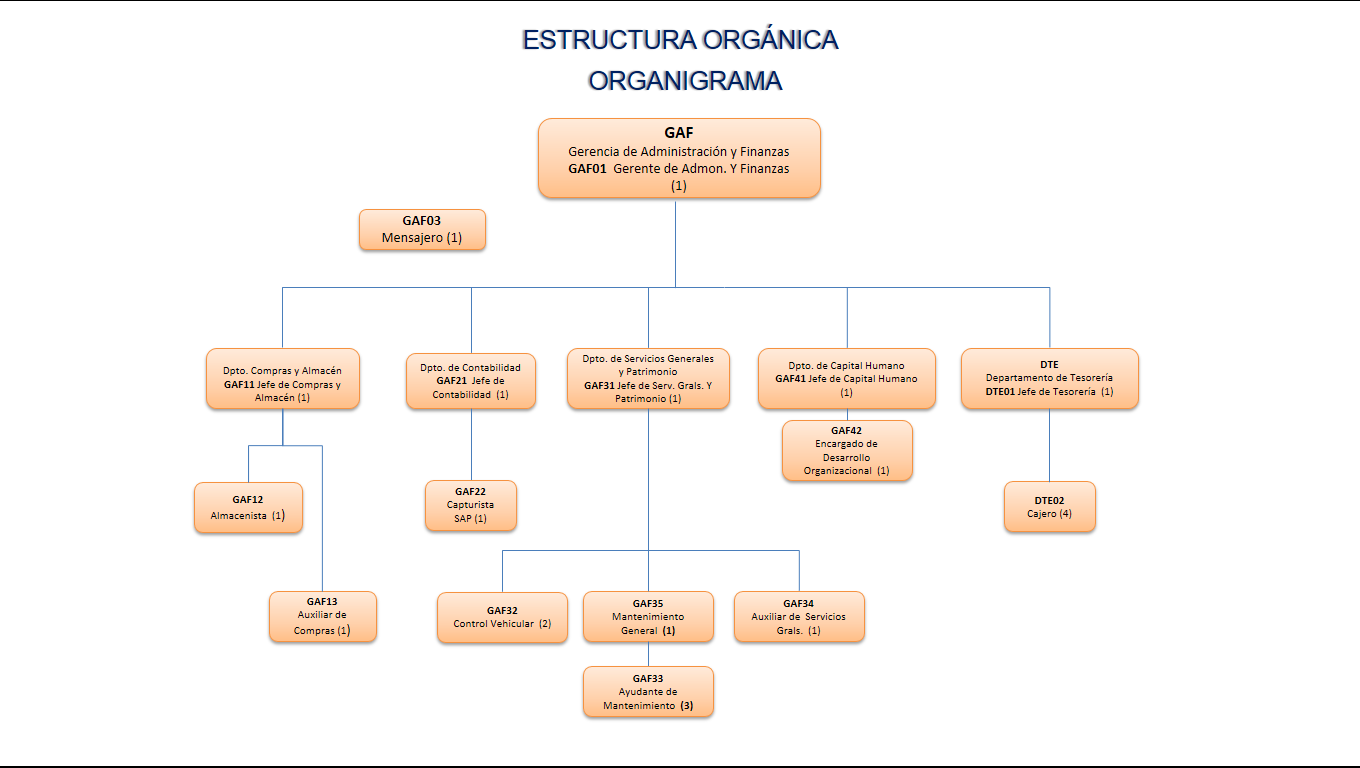 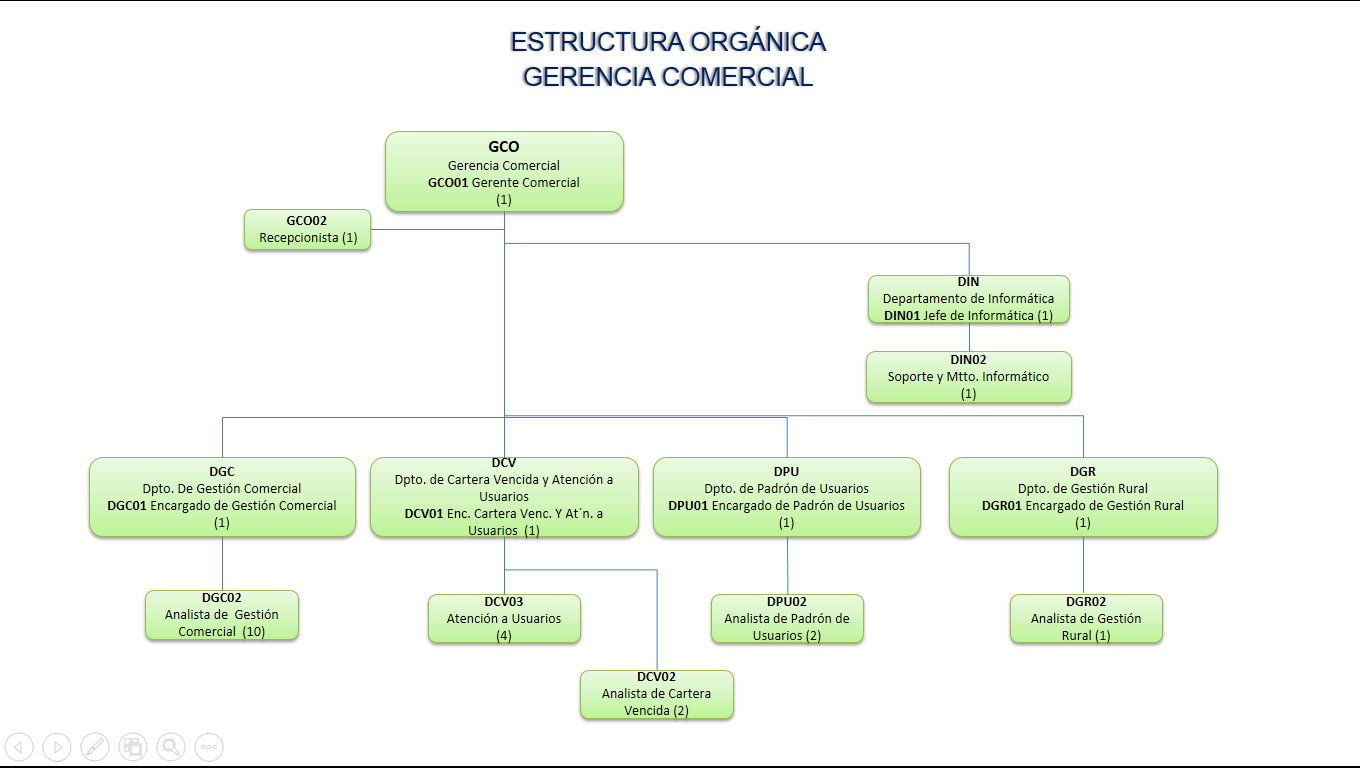 g) Fideicomisos, mandatos y análogos de los cuales es fideicomitente o fideicomisario.N/A “Esta nota no le aplica al ente público”Ya que a este trimestre no se cuenta con Fideicomisos, mandatos y análogos de los cuales seamos fideicomitente o fideicomisario.5. Bases de Preparación de los Estados Financieros:Se informará sobre:a) Si se ha observado la normatividad emitida por el CONAC y las disposiciones legales aplicables.Actualmente se han observado e implementado las disposiciones emitidas por la CONAC y para su aplicación en este Organismo operador.b) La normatividad aplicada para el reconocimiento, valuación y revelación de los diferentes rubros de la información financiera, así como las bases de medición utilizadas para la elaboración de los estados financieros; por ejemplo: costo histórico, valor de realización, valor razonable, valor de recuperación o cualquier otro método empleado y los criterios de aplicación de los mismos.Actualmente el método utilizado para la evaluación de los inventarios es el de Promedios, el costo de los inventarios físicos de este organismo operador es el valor de realización, se optó por utilizar el método de valuación Promedios por la gran cantidad de materiales que se manejan en el Almacén. c) Postulados básicos.Se manejan los siguientes postulados básicos; *Sustancia económica, *Entes Públicos, *Existencia permanente, *Revelación suficiente, *Importancia relativa, *Registro e Integración presupuestaria, *Consolidación de la Información financiera, *Devengo contable, *Valuación, *Dualidad económica, *Consistencia.d) Normatividad supletoria. En caso de emplear varios grupos de normatividades (normatividades supletorias), deberá realizar la justificación razonable correspondiente, su alineación con los PBCG y a las características cualitativas asociadas descritas en el MCCG (documentos publicados en el Diario Oficial de la Federación, agosto 2009).N/A “Esta nota no le aplica al ente público”Actualmente no aplicamos normatividad de manera supletoria.e) Para las entidades que por primera vez estén implementando el base devengado de acuerdo a la Ley de Contabilidad, deberán:*Revelar las nuevas políticas de reconocimiento:N/A “Esta nota no le aplica al ente público”*Plan de implementación:N/A “Esta nota no le aplica al ente público”*Revelar los cambios en las políticas, la clasificación y medición de las mismas, así como su impacto en la información financiera:N/A “Esta nota no le aplica al ente público”6. Políticas de Contabilidad Significativas:Se informará sobre:a) Actualización: se informará del método utilizado para la actualización del valor de los activos, pasivos y Hacienda Pública/Patrimonio y las razones de dicha elección. Así como informar de la desconexión o reconexión inflacionaria:N/A “Esta nota no le aplica al ente público”b) Informar sobre la realización de operaciones en el extranjero y de sus efectos en la información financiera gubernamental:N/A “Esta nota no le aplica al ente público”c) Método de valuación de la inversión en acciones de Compañías subsidiarias no consolidadas y asociadas:N/A “Esta nota no le aplica al ente público”d) Sistema y método de valuación de inventarios y costo de lo vendido:Actualmente el método utilizado para la evaluación de los inventarios es el de Promedios, el costo de los inventarios físicos de este organismo operador es el valor de realización, se optó por utilizar el método de valuación Promedios por la gran cantidad de materiales que se manejan en el Almacén y no manejamos costo de lo vendido por que nosotros prestamos servicios al usuario y no realizamos transformación de materias primas.e) Beneficios a empleados: revelar el cálculo de la reserva actuarial, valor presente de los ingresos esperados comparado con el valor presente de la estimación de gastos tanto de los beneficiarios actuales como futuros:N/A “Esta nota no le aplica al ente público”f) Provisiones: objetivo de su creación, monto y plazo:N/A “Esta nota no le aplica al ente público”g) Reservas: objetivo de su creación, monto y plazo:N/A “Esta nota no le aplica al ente público”h) Cambios en políticas contables y corrección de errores junto con la revelación de los efectos que se tendrá en la información financiera del ente público, ya sea retrospectivos o prospectivos:N/A “Esta nota no le aplica al ente público”i) Reclasificaciones: Se deben revelar todos aquellos movimientos entre cuentas por efectos de cambios en los tipos de operaciones:N/A “Esta nota no le aplica al ente público”j) Depuración y cancelación de saldos:Se durante el último trimestre de 2022 se realizaron depuración de saldos en cuentas de deudores, acreedores y obra pública para migrar a la versión S4 HANA del SAP.Así mismo, en junio de 2023 se realizó la migración de saldos de la versión SAP R3 a SAP 4S HANA por lo que la carga de saldos quedo a cargo de al SFIA y el despacho INNDOT contratado por la secretaría para este proceso.7. Posición en Moneda Extranjera y Protección por Riesgo Cambiario:Se informará sobre:a) Activos en moneda extranjera:N/A “Esta nota no le aplica al ente público”b) Pasivos en moneda extranjera:N/A “Esta nota no le aplica al ente público”c) Posición en moneda extranjera:N/A “Esta nota no le aplica al ente público”d) Tipo de cambio:N/A “Esta nota no le aplica al ente público”e) Equivalente en moneda nacional:N/A “Esta nota no le aplica al ente público”Lo anterior por cada tipo de moneda extranjera que se encuentre en los rubros de activo y pasivo.Adicionalmente se informará sobre los métodos de protección de riesgo por variaciones en el tipo de cambio.8. Reporte Analítico del Activo:Debe mostrar la siguiente información:a) Vida útil o porcentajes de depreciación, deterioro o amortización utilizados en los diferentes tipos de activos:Actualmente este Organismo operador se encuentra trabajando con el programa contable SAP S4 HANA el cual al termino o cierre de cada ejercicio fiscal vigente realiza de manera automática las Depreciaciones de acuerdo a tasas fiscales de aquellos activos que fueron adquiridos durante el ejercicio fiscal vigente. En el ejercicio fiscal de 2015 se procedió a reconocer los trabajos de la valuación de los peritos, los cuales fueron contratados con el objeto de realizar una valuación tanto a los bienes muebles como inmuebles propiedad del organismo operador y que fueron adquiridos hasta antes de 2012 y ya se registraron todas estas variaciones se actualizaron y se mandaron contra la cuenta de resultado de ejercicios anteriores, durante el ejercicio fiscal de 2020 se hizo el reconocimiento de algunos activos fijos que se encontraban en los pozos, así como la reclasificación de algunos otros por no cumplir con las características de un activo fijo. En correo electrónico del día 20 de octubre del 2023 compartido por la Coordinación de Asesoría y Armonización Contable de la Dirección General de Contabilidad Gubernamental de la Secretaría de Finanzas nos da a conocer lo siguiente:“… 3. Asimismo, les compartimos que con el cambio al sistema SAP S4/HANA, los parámetros se homologan entre los tipos de entes públicos y este es el caso de los valores de vida útil de activos fijos, los cuales se apegan a los parámetros estandarizados en el sistema contable de Gobierno del Estado, en ese sentido es importante que lo consideren revelar en sus notas de gestión administrativa, toda vez que los activos fijos que se creen en el nuevo sistema se activan de forma directa con estos valores preestablecidos, no obstante los activos fijos migrados mantuvieron su vida útil y parámetros que tenían en el sistema anterior.”b) Cambios en el porcentaje de depreciación o valor residual de los activos:N/A “Esta nota no le aplica al ente público”c) Importe de los gastos capitalizados en el ejercicio, tanto financieros como de investigación y desarrollo:N/A “Esta nota no le aplica al ente público”d) Riesgos por tipo de cambio o tipo de interés de las inversiones financieras:N/A “Esta nota no le aplica al ente público”e) Valor activado en el ejercicio de los bienes construidos por la entidad:N/A “Esta nota no le aplica al ente público”f) Otras circunstancias de carácter significativo que afecten el activo, tales como bienes en garantía, señalados en embargos, litigios, títulos de inversiones entregados en garantías, baja significativa del valor de inversiones financieras, etc.:Se encuentra en proceso de resolución ante el juzgado correspondiente la determinación en cuanto a la procedencia en la devolución de IVA a favor de los meses de Agosto y Septiembre  2020 por IVA proveniente de pago de Estimaciones de obra pública con recurso de procedencia federal, actualmente se tiene reconocido dentro del activo dicho IVA a favor así como de los meses subsecuentes. Respecto a esta nota, en el mes de noviembre 2022 se tuvo una resolución positiva respecto al recurso ingresado del mes de septiembre por lo que el SAT procedió a hacer la devolución correspondiente, no así por el mes de agosto 2020. En el primer trimestre de 2023 con base a esta resolución positiva se ingreso al Sat Los meses de Octubre, Noviembre y Diciembre 2020 para su devolución.g) Desmantelamiento de Activos, procedimientos, implicaciones, efectos contables:N/A “Esta nota no le aplica al ente público”h) Administración de activos; planeación con el objetivo de que el ente los utilice de manera más efectiva:N/A “Esta nota no le aplica al ente público”Adicionalmente, se deben incluir las explicaciones de las principales variaciones en el activo, en cuadros comparativos como sigue:a) Inversiones en valores:N/A “Esta nota no le aplica al ente público”b) Patrimonio de Organismos descentralizados de Control Presupuestario Indirecto:N/A “Esta nota no le aplica al ente público”c) Inversiones en empresas de participación mayoritaria:N/A “Esta nota no le aplica al ente público”d) Inversiones en empresas de participación minoritaria:N/A “Esta nota no le aplica al ente público”e) Patrimonio de organismos descentralizados de control presupuestario directo, según corresponda:N/A “Esta nota no le aplica al ente público”9. Fideicomisos, Mandatos y Análogos:Se deberá informar:a) Por ramo administrativo que los reporta:N/A “Esta nota no le aplica al ente público”b) Enlistar los de mayor monto de disponibilidad, relacionando aquéllos que conforman el 80% de las disponibilidades:N/A “Esta nota no le aplica al ente público”10. Reporte de la Recaudación:a) Análisis del comportamiento de la recaudación correspondiente al ente público o cualquier tipo de ingreso, de forma separada los ingresos locales de los federales:Para este ejercicio de 2023 el entre inicia con nuevas tarifas de para el consumo de agua, en base a un estudio tarifario realizado en 2022, implementando la indexación en tarifas, en lo que respecta a la recaudación en 2023 ha sido favorable siendo el 3er. Trimestre 2023 el de mayor recaudación hasta el momento.b) Proyección de la recaudación e ingresos en el mediano plazo:Se tiene contemplado que el pronóstico de ingresos se vea rebasado en por lo menos un 32% al cierre del ejercicio 2023. 11. Información sobre la Deuda y el Reporte Analítico de la Deuda:a) Utilizar al menos los siguientes indicadores: deuda respecto al PIB y deuda respecto a la recaudación tomando, como mínimo, un período igual o menor a 5 años.N/A “Esta nota no le aplica al ente público”b) Información de manera agrupada por tipo de valor gubernamental o instrumento financiero en la que se consideren intereses, comisiones, tasa, perfil de vencimiento y otros gastos de la deuda.* Se anexará la información en las notas de desglose.12. Calificaciones otorgadas:Informar, tanto del ente público como cualquier transacción realizada, que haya sido sujeta a una calificación crediticia:N/A “Esta nota no le aplica al ente público”13. Proceso de Mejora:Se informará de:a) Principales Políticas de control interno:Se continua con el manejo de  varios formatos de control interno como son; vales de salida de material, vales de entrada de material no utilizado en los trabajos a realizar, bitácoras de materiales, checador facial para controlar las asistencias del personal, formato de control de vacaciones, recibo de nómina, firma de formatos del resguardo del material, así como de los activos que se encuentran en uso del personal, aviso de suspensión del servicio de agua, aviso de notificación de adeudo, aviso de multa, formato de la contratación del servicio, formatos de reportes de fuga, desazolve, etc. Este año fueron autorizados los Principios de Racionalidad, Austeridad, y Disciplina del Gasto Público para el SAPAF 2023b) Medidas de desempeño financiero, metas y alcance:Se realizan reuniones periódicas con el personal encargado de cada una de las áreas para verificar el desarrollo de sus actividades, así como el cumplimiento de las metas que se hayan establecido en cada una de las gerencias. Así mismo son entregados a la Dirección General informes mensuales por cada una de las áreas y de esta manera se verifica el cumplimiento de las metas y objetivos de cada una de las mismas.14. Información por Segmentos:Cuando se considere necesario se podrá revelar la información financiera de manera segmentada debido a la diversidad de las actividades y operaciones que realizan los entes públicos, ya que la misma proporciona información acerca de las diferentes actividades operativas en las cuales participa, de los productos o servicios que maneja, de las diferentes áreas geográficas, de los grupos homogéneos con el objetivo de entender el desempeño del ente, evaluar mejor los riesgos y beneficios del mismo; y entenderlo como un todo y sus partes integrantes.Consecuentemente, esta información contribuye al análisis más preciso de la situación financiera, grados y fuentes de riesgo y crecimiento potencial de negocio.N/A “Esta nota no le aplica al ente público”15. Eventos Posteriores al Cierre:El ente público informará el efecto en sus estados financieros de aquellos hechos ocurridos en el período posterior al que informa, que proporcionan mayor evidencia sobre eventos que le afectan económicamente y que no se conocían a la fecha de cierre.
N/A “Esta nota no le aplica al ente público”16. Partes Relacionadas:Se debe establecer por escrito que no existen partes relacionadas que pudieran ejercer influencia significativa sobre la toma de decisiones financieras y operativas:N/A “Esta nota no le aplica al ente público”17. Responsabilidad Sobre la Presentación Razonable de la Información Contable:La Información Contable está firmada en cada página de la misma y se incluye al final la siguiente leyenda: “Bajo protesta de decir verdad declaramos que los Estados Financieros y sus notas, son razonablemente correctos y son responsabilidad del emisor”. Lo anterior, no es aplicable para la información contable consolidada.Nota 1: En cada una de las 16 notas de gestión administrativa el ente público deberá poner la nota correspondiente o en su caso la leyenda “Esta nota no le aplica al ente público” y una breve explicación del motivo por el cual no le es aplicable.